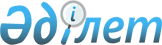 О подписании Протокола между Правительством Республики Казахстан и Швейцарским Федеральным Советом о внесении изменений в Конвенцию между Правительством Республики Казахстан и Швейцарским Федеральным Советом об избежании двойного налогообложения в отношении налогов на доход и на капитал и Протокол, подписанные в Берне 21 октября 1999 годаПостановление Правительства Республики Казахстан от 19 марта 2010 года № 220

      В целях углубления двусторонних связей между государствами и создания правовой основы для дальнейшего развития экономических отношений между Республикой Казахстан и Швейцарской Конфедерацией Правительство Республики Казахстан ПОСТАНОВЛЯЕТ:



      1. Одобрить прилагаемый проект Протокола между Правительством Республики Казахстан и Швейцарским Федеральным Советом о внесении изменений в Конвенцию между Правительством Республики Казахстан и Швейцарским Федеральным Советом об избежании двойного налогообложения в отношении налогов на доход и на капитал и Протокол, подписанные в Берне 21 октября 1999 года.



      2. Уполномочить Министра финансов Республики Казахстан Жамишева Болата Бидахметовича подписать от имени Правительства Республики Казахстан Протокол между Правительством Республики Казахстан и Швейцарским Федеральным Советом о внесении изменений в Конвенцию между Правительством Республики Казахстан и Швейцарским Федеральным Советом об избежании двойного налогообложения в отношении налогов на доход и на капитал и Протокол, подписанные в Берне 21 октября 1999 года, разрешив вносить изменения и дополнения, не имеющие принципиального характера.



      3. Настоящее постановление вводится в действие со дня подписания.      Премьер-Министр

      Республики Казахстан                       К. МасимовОдобрен          

постановлением Правительства

Республики Казахстан  

от 19 марта 2010 года № 220 

ПРОТОКОЛ

МЕЖДУ ПРАВИТЕЛЬСТВОМ РЕСПУБЛИКИ КАЗАХСТАН И ШВЕЙЦАРСКИМ

ФЕДЕРАЛЬНЫМ СОВЕТОМ О ВНЕСЕНИИ ИЗМЕНЕНИЙ В КОНВЕНЦИЮ МЕЖДУ

ПРАВИТЕЛЬСТВОМ РЕСПУБЛИКИ КАЗАХСТАН И ШВЕЙЦАРСКИМ ФЕДЕРАЛЬНЫМ

СОВЕТОМ ОБ ИЗБЕЖАНИИ ДВОЙНОГО НАЛОГООБЛОЖЕНИЯ В ОТНОШЕНИИ

НАЛОГОВ НА ДОХОД И НА КАПИТАЛ И ПРОТОКОЛ,

ПОДПИСАННЫЕ В БЕРНЕ 21 ОКТЯБРЯ 1999 ГОДА

      Правительство Республики Казахстан

      и



      Швейцарский Федеральный Совет,



      желая заключить Протокол о внесении изменений в Конвенцию между Правительством Республики Казахстан и Швейцарским Федеральным Советом об избежании двойного налогообложения в отношении налогов на доход и на капитал, подписанную в Берне 21 октября 1999 года (далее - Конвенция), и Протокол, подписанный в Берне 21 октября 1999 года (далее - Протокол к Конвенции),



      договорились о нижеследующем: 

СТАТЬЯ I

      Выражение "местных органов власти", используемое в пункте 1 Статьи 2 (Налоги, на которые распространяется Конвенция), заменяется на выражение "центральных или местных органов власти" по всему тексту Конвенции. 

СТАТЬЯ II

      Подпункт (i) подпункта а) пункта 1 Статьи 3 (Общие определения) Конвенции изложить в следующей редакции:

      "(i) термин "Казахстан" означает Республику Казахстан. С целью использования в географическом смысле термин "Казахстан" означает государственную территорию Республики Казахстан и зоны, на которых Казахстан может осуществлять свои суверенные права и юрисдикцию, в соответствии с его законодательством и международным правом включая международные договора, участником которых он является;". 

СТАТЬЯ III

      Подпункт d) пункта 2 Статьи 4 Конвенции изложить в следующей редакции:

      "d) если его статус не может быть определен в соответствии с подпунктами а) - с), компетентные органы Договаривающихся Государств решают данный вопрос по взаимному согласию.". 

СТАТЬЯ IV

      1. Пункт 2 Статьи 10 (Дивиденды) Конвенции изложить в следующей редакции:

      "2. Однако такие дивиденды могут также облагаться налогом в Договаривающемся Государстве, в котором компания, выплачивающая дивиденды, является резидентом, и в соответствии с законодательством этого Договаривающегося Государства, но если получатель является фактическим владельцем дивидендов, таким образом, взимаемый налог не должен превышать:

      a) 5 процентов общей суммы дивидендов, если фактическим владельцем является компания (иная чем товарищество), которая владеет прямо, по крайней мере, 10 процентами капитала компании, выплачивающей дивиденды;

      b) 15 процентов общей суммы дивидендов во всех остальных случаях.

      3. Несмотря на положения пункта 2, дивиденды, выплачиваемые компанией, которая является резидентом Договаривающегося Государства, резиденту другого Договаривающегося Государства облагается налогом только в этом другом Государстве, если фактическим владельцем является:

      a) пенсионный фонд или другие аналогичные учреждения, обеспечивающие пенсионные схемы, в которых физические лица могут принимать участие с целью пенсионного обеспечения, обеспечения пособиями по инвалидности и потере кормильца. При этом такой пенсионный фонд или другие аналогичные учреждения признаются для налоговых целей и контролируются в соответствии с законодательством другого Государства, или

      b) центральный (национальный) банк этого другого Государства.

      4. Компетентные органы Договаривающихся Государств по взаимному согласию решают вопрос способа применения этих ограничений.

      Пункты 2 и 3 не затрагивают налогообложения компании в отношении прибыли, из которой выплачиваются дивиденды.".



      2. Пункт 3 Статьи 10 (Дивиденды) Конвенции должен стать пунктом 5.



      3. Пункт 4 Статьи 10 (Дивиденды) Конвенции изложить в следующей редакции:

      "6. Положения пунктов 1 - 3 не применяются, если фактический владелец дивидендов, будучи резидентом Договаривающегося Государства, осуществляет предпринимательскую деятельность в другом Договаривающемся Государстве, резидентом которого является компания, выплачивающая дивиденды через постоянное учреждение, расположенное в нем, или оказывает в этом другом Договаривающемся Государстве независимые личные услуги с находящейся там постоянной базы, и холдинг, в отношении которых выплачиваются дивиденды, действительно связан с таким постоянным учреждением или постоянной базой. В таком случае применяются положения Статьи 7 или Статьи 14, в зависимости от случая.".



      4. Пункты 5 и 6 Статьи 10 (Дивиденды) Конвенции должны стать пунктами 7 и 8. 

СТАТЬЯ V

      Пункт 5 Статьи 25 (Процедуры взаимного согласования) Конвенции изложить в следующей редакции:

      "5. Где,

      a) в соответствии с пунктом 1, лицо представившее дело на рассмотрение компетентному органу Договаривающегося Государства, на основании того, что действия одного или обоих Договаривающихся Государств привели к налогообложению этого лица не в соответствии с положениями настоящей Конвенции, и

      b) компетентные органы не могут прийти к соглашению, чтобы решить данное дело в соответствии с пунктом 2 в течение трех лет с момента представления дела в компетентный орган другого Договаривающегося Государства,

      все нерешенные вопросы, вытекающие из дела должны быть переданы в арбитраж, если лицо потребует того. Однако, данные неразрешенные проблемы не должны передаваться в арбитраж, если решения по ним уже вынесены судом или административным трибуналом какого-либо Государства. За исключением, если лицо непосредственно затронутого дела не согласится с взаимным соглашением, которое реализует арбитражное решение, или компетентные органы и лица непосредственно затронутого вопроса договорятся об ином решении в течение шести месяцев после решения доведенного до их сведения, арбитражное решение будет иметь обязательную силу для обоих государств и будет осуществляться независимо от временных ограничений, предусмотренных национальным законодательством этих государств. Компетентные органы Договаривающихся Государств по взаимному согласию решают дела о способе применения этого пункта.

      Договаривающиеся Государства могут раскрыть в Арбитражный совет, созданный в соответствии с положениями настоящего пункта, такую информацию, которая необходима для проведения арбитражной процедуры. Члены Арбитражного совета подлежат ограничениям по раскрытию информации, описанной в пункте 2 Статьи 26 в отношении раскрытой информации.". 

СТАТЬЯ VI

      Статью 26 Конвенции (Обмен информацией) изложить в следующей редакции:"Статья 26

Обмен информацией      1. Компетентные органы Договаривающихся Государств обмениваются информацией, которая может оказаться уместной для исполнения положений настоящей Конвенции или администрирования или принудительного исполнения национального законодательства в отношении налогов, охватываемых Конвенцией, в той мере, в которой основание для налогообложения не противоречит Конвенции. Обмен информацией не ограничен Статьей 1.

      2. Любая информация, полученная Договаривающимся Государством согласно пункту 1, считается конфиденциальной таким же образом, как и информация, полученная в рамках национального законодательства этого государства и будет раскрыта только лицам или органам (включая суды и административные органы) занятым оценкой или сбором, принудительным взысканием или судебным преследованием, или рассмотрением апелляций, касающихся налогов упомянутых в пункте 1. Такие лица или органы должны использовать информацию только в этих целях. Они могут раскрывать эту информацию в ходе судебных разбирательств или при принятии судебных решений. Несмотря на это, информация, полученная Договаривающимся Государством, может использоваться в других целях, в случае если эта информация будет использоваться в соответствии с законодательствами обоих Государств и компетентный орган другого Договаривающегося Государства разрешает такое использование.

      3. Ни в коем случае положения пункта 1 не будут толковаться как налагающие на Договаривающееся Государство обязательство:

      a) предпринимать административные меры, противоречащие законодательству и административной практике этого или другого Договаривающегося Государства;

      b) предоставлять информацию, которую нельзя получить по законодательству или в ходе обычной административной практики этого или другого Договаривающегося Государства;

      c) предоставлять информацию, которая раскрывала бы какую-либо торговую, предпринимательскую, промышленную, коммерческую или профессиональную тайну, или торговый процесс, или информацию, раскрытие которой противоречило бы государственной политике (общественной практике).

      4. Если информация запрошена Договаривающимся Государством в соответствии с этой Статьей, другое Договаривающееся Государство должно использовать свои меры по сбору информации, чтобы получить требуемую информацию, даже при том, что то другое Государство, возможно, не нуждается в такой информации для своих собственных налоговых целей.

      Обязательство, содержащееся в предыдущем предложении, подчиняется ограничениям пункта 3, но ни в коем случае такое ограничение не должно толковаться как разрешение Договаривающемуся Государству в отклонении от предоставления информации, только потому что Договаривающееся Государство не имеет никакого внутреннего интереса в такой информации.

      5. Ни в коем случае положения пункта 3 не будут толковаться как разрешение Договаривающемуся Государству от отказа в предоставлении информации, только потому, что информацией владеет банк, другое финансовое учреждение, кандидат или лицо, действующие в агентстве или в положении доверенного лица или потому что это имеет отношение к собственности лица. Чтобы получить такую информацию налоговый орган запрашиваемого Договаривающегося Государства должен иметь полномочия обеспечить раскрытие информации, предусмотренной настоящим пунктом, несмотря на пункт 3 или любые противоречащие положения своего национального законодательства.". 

СТАТЬЯ VII

      1. Пункт 2 Протокола к Конвенции дополнить подпунктом d) следующего содержания:

      "d) В подпункте а) пункта 3 Статьи 10 (Дивиденды), термин "пенсионный фонд или другое подобное учреждение, вид деятельности которого является пенсионное обеспечение", включает следующие другие подобные схемы, установленные в соответствии с законодательством, вступающим в силу после даты подписания данного Протокола:

      (i) включающего планы и схемы Республики Казахстан в соответствии с Законом Республики Казахстан "О пенсионном обеспечении в Республике Казахстан" от 20 июня 1997 года № 136.

      (ii) включающего планы и схемы Швейцарии

      (аа) Федеральный закон о пенсионном страховании оставшихся в живых от 20 декабря 1946 года;

      (bb) Федеральный закон о страховании инвалидов от 19 июня 1959 года;

      (сс) Федеральный закон о пенсионном обеспечении, страхование оставшихся в живых и инвалидов от 6 октября 2006 года;

      (dd) Федеральный закон о пенсионном обеспечении инвалидов в соответствии с выслугой лет, включающую работу по найму и ИП от 25 июня 1982 года, включая незарегистрированные добровольные пенсионные отчисления по индивидуальному профессиональному пенсионному плану, и

      (ее) самозанятость граждан сопоставляются с профессиональными пенсионными схемами в соответствии со статьей 82 Федерального закона о пенсионном страховании оставшихся в живых и инвалиды выплачиваются в отношении работы по найму или индивидуальной трудовой деятельности от 25 июня 1982 года.

      Кроме того, термин "пенсионный фонд пенсии или пенсионный план включает инвестиционные фонды, трасты и объединения, представлены интересы пенсионных фондов, трастов или объединений, являющихся вспомогательным для пенсионных фондов и схем.".



      2. Протокол к Конвенции после пункта 3 дополнить пунктами 4, 5, 6 следующего содержания:

      "4. В отношении Статей 18 и 19

      Что значит, что термин "пенсии" употребляется в Статьях 18 и 19, соответственно, распространяется не только на периодические платежи, а также включает в себя выплаты единовременного пособия.

      5. В отношении Статьи 26

      a) Обмен информацией будет проводится только после того, как запрашивающее Договаривающиеся Государство исчерпало свои обычные процедуры в соответствии с национальным законодательством на право получить информацию.

      b) Следует понимать, что стандарт "уместности" предназначен для обмена информацией по налоговым вопросам в максимально возможной степени и в то же время, уточняет, что Договаривающиеся Государства не вправе запрашивать информацию, которая вряд ли будет иметь отношение к вопросам налогообложения того или иного налогоплательщика.

      c) Следует понимать, что налоговые органы запрашивающего Договаривающегося Государства предоставляют следующую информацию в налоговые органы запрашиваемого Договаривающегося Государства при формировании запроса информации в соответствии со Статьей 26 Конвенции:

      (i) Ф.И.О. и адрес лица (лиц) в рамках рассмотрения или расследования, и другие необходимые идентификационные сведения о лице, такие, как дата рождения, семейное положение, идентификационный номер налогоплательщика;

      (ii) период времени, за который запрашивается информация;

      (iii) заявление о необходимой информации, в том числе его характер и форма, в которой запрашивающее Договаривающиеся Государство хотело бы получать информацию от запрашиваемого Договаривающегося Государства;

      (iv) налоговые цели, для которых запрашивается информация;

      (v) Ф.И.О. и адрес любого лица, предположительно, обладающего необходимой информацией в отношении запрашиваемой информации.

      d) Подразумевается, что Статья 26 Конвенции не требует от Договаривающихся Государств обмена информацией на автоматической или произвольной основе.

      e) Следует понимать, что в случае обмена информацией, административно-процессуальные нормы, в отношении прав налогоплательщика, предусмотренные в запрашиваемом Договаривающемся Государстве остаются применимыми до того как информация передана в запрашивающее Договаривающееся Государство. В дальнейшем следует понимать, что это положение имеет цель гарантировать налогоплательщику справедливость процедур, а так же предотвращение или необоснованную задержку в обмене информацией.

      6. В отношении всех Статей

      Оба Договаривающихся Государства надеются, что положения Конвенции, которые составлены в соответствии с соответствующими положениями Модельной Конвенции на доход и на капитал ОЭСР имеют единое значение с представленными в Комментариях ОЭСР в отношении и в соответствии с применяемыми в каждом из Договаривающихся Государств. Комментарии - могут изменяться время от времени - являются средством толкования Венской Конвенции о праве международных договоров от 23 мая 1969 года.". 

СТАТЬЯ VIII

      1. Каждое из Договаривающихся Государств уведомят по дипломатическим каналам другое о завершении конституционных формальностей, необходимых в каждой из Договаривающихся Государств для вступления настоящего Протокола в силу.



      2. Настоящий Протокол вступает в силу с даты последнего уведомления и распространяется:



      а) в отношении налога, удержанного у источника, на суммы, выплаченные или зачисленные с или после первого дня января года, следующего за вступлением в силу настоящего Протокола;



      b) в отношении других налогов за финансовый год, начинающихся с или после первого дня января года, следующего за вступлением в силу настоящего Протокола.



      3. Несмотря на пункт 2 настоящей Статьи, в отношении Статьи 26 Конвенции, обмен информацией, прописанный в настоящем Протоколе, будет применятся для информации в любом календарном году или любом периоде, начинающемся с или после первого января в следующем году после вступления в силу настоящего Протокола.

      В удостоверение чего, нижеподписавшиеся представители, должным образом уполномоченные на то своими Правительствами, подписали настоящий Протокол.

      Совершено в городе _______ "__" _____ 2010 года в двух экземплярах, каждый на казахском, русском, немецком и английском языках, причем все тексты имеют одинаковую силу. В случае возникновения расхождений между текстами Договаривающиеся Государства используют текст на английском языке.      За Правительство                              За Швейцарский

      Республики Казахстан                          Федеральный Совет
					© 2012. РГП на ПХВ «Институт законодательства и правовой информации Республики Казахстан» Министерства юстиции Республики Казахстан
				